_______________________________	                                 Kraków, ________________ Imię wnioskodawcy                                                                                                                             Data______________________________________Nazwisko wnioskodawcy________________________________	Data urodzenia wnioskodawcy________________________________                   Numer sprawy / Referent sprawy                                                                                                                                                                                                 ________________________________                                    Numer telefonu wnioskodawcy	                                                                   Adres zamieszkania wnioskodawcy:        __________________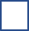  Kod pocztowy, miejscowość_______________________________________Ulica, numer budynku, numer lokalu
          PODANIE O WYDANIE DECYZJINA NOWEGO PRACODAWCĘProszę o udzielenie zezwolenia na pobyt czasowy i pracę ze względu na pracę :________________________________________________________________________________																									            Czytelny podpis wnioskodawcy